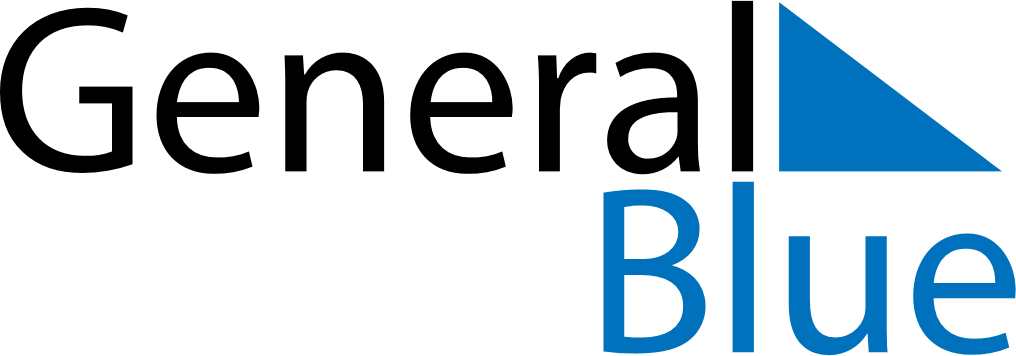 2026 – Q1Burkina Faso  2026 – Q1Burkina Faso  2026 – Q1Burkina Faso  2026 – Q1Burkina Faso  2026 – Q1Burkina Faso  JanuaryJanuaryJanuaryJanuaryJanuaryJanuaryJanuaryMONTUEWEDTHUFRISATSUN12345678910111213141516171819202122232425262728293031FebruaryFebruaryFebruaryFebruaryFebruaryFebruaryFebruaryMONTUEWEDTHUFRISATSUN12345678910111213141516171819202122232425262728MarchMarchMarchMarchMarchMarchMarchMONTUEWEDTHUFRISATSUN12345678910111213141516171819202122232425262728293031Jan 1: New Year’s DayJan 3: Anniversary of the 1966 Upper Voltan coup d’étatMar 8: International Women’s DayMar 20: End of Ramadan (Eid al-Fitr)